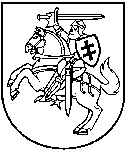 LIETUVOS RESPUBLIKOS APLINKOS MINISTRASĮSAKYMAS DĖL LIETUVOS RESPUBLIKOS APLINKOS MINISTRO 2016 M. BALANDŽIO 27 D. ĮSAKYMO NR. D1-281 „DĖL 2014–2020 METŲ EUROPOS SĄJUNGOS FONDŲ INVESTICIJŲ VEIKSMŲ PROGRAMOS 5 PRIORITETO „APLINKOSAUGA, GAMTOS IŠTEKLIŲ DARNUS NAUDOJIMAS IR PRISITAIKYMAS PRIE KLIMATO KAITOS“ 05.2.1-APVA-R-008 PRIEMONĖS  „KOMUNALINIŲ ATLIEKŲ TVARKYMO INFRASTRUKTŪROS PLĖTRA“ PROJEKTŲ FINANSAVIMO SĄLYGŲ APRAŠO PATVIRTINIMO“ PAKEITIMO2016 m. gruodžio 23 d. Nr. D1-919    VilniusP a k e i č i u 2014–2020 metų Europos Sąjungos fondų investicijų veiksmų programos 5 prioriteto „Aplinkosauga, gamtos išteklių darnus naudojimas ir prisitaikymas prie klimato kaitos“ 05.2.1-APVA-R-008 priemonės „Komunalinių atliekų tvarkymo infrastruktūros plėtra“ projektų finansavimo sąlygų aprašą, patvirtintą Lietuvos Respublikos aplinkos ministro 2016 m. balandžio 27 d. įsakymu Nr. D1-281 „Dėl 2014–2020 metų Europos Sąjungos fondų investicijų veiksmų programos 5 prioriteto „Aplinkosauga, gamtos išteklių darnus naudojimas ir prisitaikymas prie klimato kaitos“ 05.2.1-APVA-R-008 priemonės „Komunalinių atliekų tvarkymo infrastruktūros plėtra“ projektų finansavimo sąlygų aprašo patvirtinimo“, ir 37 punkto lentelės 4 punktą išdėstau taip: Aplinkos ministras			Kęstutis Navickas „4.Įranga, įrenginiai ir kitas turtasTinkama finansuoti:4.1. biologinių atliekų surinkimo konteinerių individualioms valdoms įsigijimo ir išdalinimo išlaidos;4.2. kompostavimo priemonių individualioms valdoms įsigijimo ir išdalinimo išlaidos;4.3. konteinerių konteinerių aikštelėms ir didelių gabaritų atliekų surinkimo aikštelėms įsigijimo išlaidos;4.4.  įranga, įrenginiai ir kitas turtas, skirtas atliekų priėmimui ir saugojimui didelių gabaritų atliekų surinkimo aikštelėse ir (ar) atliekų paruošimo pakartotiniam naudojimui priėmimo vietose.Netinkamos finansuoti atliekų paruošimo naudoti pakartotinai įrankių ir prietaisų įsigijimo, nuomos ir lizingo (finansinės nuomos) išlaidos.“